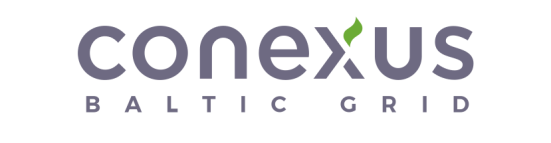 Sarunu procedūras, nepublicējot dalības uzaicinājumu“Izsole par aktīvās dabasgāzes daudzuma uzglabāšanu un pieejamības nodrošināšanu krātuvē 2020. – 2021. gadā”NOTEIKUMIIepirkuma identifikācijas numurs – Conexus Baltic Grid 2020/3Galvenais CPV kods - 76000000-3 (Ar naftas un gāzes rūpniecību saistītie pakalpojumi)Rīga, 2020MĒRĶIS, VISPĀRĪGA INFORMĀCIJA	Sarunu procedūras mērķis ir, nodrošinot brīvu konkurenci, atklātumu un pasūtītāja līdzekļu efektīvu izmantošanu, izvēlēties Kandidātus, kas veiks noteikta apjoma dabasgāzes daudzuma (kopā 2  845 000 MWh apmērā) uzglabāšanu un pieejamības nodrošināšanu Inčukalna pazemes gāzes krātuvē nepieciešamās izņemšanas jaudas no krātuves nodrošināšanai Ministru kabineta izsludinātās enerģētiskās krīzes laikā (turpmāk – Izsole).	Akciju sabiedrība “Conexus Baltic Grid” (turpmāk – Pasūtītājs) izsludina pieteikšanos uz Izsoli dabasgāzes uzglabāšanai un pieejamības nodrošināšanai krātuvē, ņemot vērā Ministru kabineta 2011. gada 19. aprīļa noteikumu Nr. 312 “Enerģijas lietotāju apgādes un kurināmā pārdošanas kārtība izsludinātas enerģētiskās krīzes laikā un valsts apdraudējuma gadījumā” (turpmāk – MK noteikumi) 12.1 punktā noteikto vienotā dabasgāzes pārvades un uzglabāšanas sistēmas operatora pienākumu nodrošināt noteikta dabasgāzes daudzuma uzglabāšanu Inčukalna pazemes gāzes krātuvē (turpmāk – krātuve), lai nodrošinātu nepieciešamo dabasgāzes izņemšanas jaudu no krātuves enerģētiskās krīzes laikā Latvijas dabasgāzes apgādes nodrošināšanai. 	Izsoles priekšmets ir tirgus dalībnieku dabasgāzes daudzuma uzglabāšana un pieejamības nodrošināšana krātuvē nepieciešamās izņemšanas jaudas no krātuves nodrošināšanai Ministru kabineta izsludinātās enerģētiskās krīzes laikā, tirgus dalībniekiem nodrošinot, ka krātuvē tiek uzglabāta dabasgāze 2 845 000 MWh apmērā no izņemšanas sezonas sākuma līdz 2021. gada 1. marta gāzes dienas sākumam (turpmāk – Nodrošināšanas saistības), noslēdzot līgumisku vienošanos ar Pasūtītāju.	Līgumiskā vienošanās par Nodrošināšanas saistību izpildi ir uzskatāma par komerciālu nolīgumu Eiropas Parlamenta un Padomes Regulas (ES) 2017/1938 (2017. gada 25. oktobris) par gāzes piegādes drošības aizsardzības pasākumiem un ar ko atceļ Regulu (ES) Nr. 994/2010 10. panta izpratnē.	Piedalīties Izsolē var jebkurš esošais dabasgāzes pārvades sistēmas un krātuves lietotājs (persona, ar kuru noslēgts pārvades sistēmas pakalpojumu līgums, balansēšanas līgums un dabasgāzes uzglabāšanas pakalpojuma līgums). IZSOLES RĪKOTĀJS, NOTEIKUMU UN PAPILDU INFORMĀCIJAS SAŅEMŠANAIzsoles rīkotājs ir akciju sabiedrība “Conexus Baltic Grid”, vienotais reģistrācijas Nr. 40203041605, Stigu iela 14, Rīga, LV-1021. Izsoles noteikumus (turpmāk – Noteikumi) Kandidāts var lejupielādēt no Pasūtītāja tīmekļa vietnes www.conexus.lv sadaļas “Piedāvājumi” apakšsadaļas “Izsoles”, http://www.conexus.lv/izsoles.Pasūtītājs informācijas sniegšanai par Izsoli attiecībā uz Izsoles procedūru un Noteikumos iekļautajām prasībām ir pilnvarojis Juridiskā departamenta Iepirkumu daļas vadītāju Sandri Strazdiņu, tālr. +371 67087972, e-pasts: Sandris@Strazdins@conexus.lv.Kandidāti jautājumus par Noteikumu skaidrojumu vai papildu informāciju par iepirkuma procedūras dokumentos iekļautajām prasībām var savlaicīgi iesniegt Pasūtītājam elektroniski Pasūtītāja kontaktpersonai (Noteikumu 2.3. punkts). Pasūtītājs uz iesniegtajiem skaidrojumu pieprasījumiem atbildēs rakstiski ne vēlāk kā 1 (vienu) darba dienu pirms piedāvājumu iesniegšanas termiņa beigām. IEPIRKUMA METODEIzsole tiek organizēta kā sarunu procedūra, nepublicējot dalības uzaicinājumu, saskaņā ar Sabiedrisko pakalpojumu sniedzēju iepirkumu likumu, Pasūtītājam uzaicinot Kandidātus iesniegt piedāvājumus (turpmāk – Piedāvājums). Piedalīšanās Izsolē ir Kandidātu brīvas gribas izpausme ar vienādiem noteikumiem visiem Kandidātiem.PAREDZAMĀ LĪGUMA IZPILDES VIETA UN TERMIŅŠ	Paredzamā līguma izpildes vieta – Latvijas Republika.	Paredzamais līguma izpildes termiņš – 2021. gada 1. marta gāzes dienas sākums.NORĀDĪJUMI KANDIDĀTIEM	Izsolē var piedalīties Kandidāts, kurš piedāvā sniegt pakalpojumu atbilstoši iepirkuma priekšmetam un kas atbilst Noteikumos noteiktajām prasībām.	Kandidātam Piedāvājums jānoformē atbilstoši Noteikumu prasībām. Piedāvājums jāsagatavo un jāiesniedz par pakalpojuma sniegšanu saskaņā ar Noteikumu 7. punkta prasībām. 	Kandidātam ir rūpīgi jāiepazīstas ar Noteikumiem, jāievēro visas Noteikumos un tā pielikumos minētās prasības. Par Piedāvājuma atbilstību Noteikumu prasībām ir atbildīgs pats Kandidāts.	Piedāvājuma iesniegšana nozīmē skaidru un galīgu Kandidāta nodomu piedalīties Izsolē un Noteikumos ietverto nosacījumu un noteikumu akceptēšanu, apliecinot izpratni par Noteikumos iekļautajām prasībām. Piedāvājums ir juridiski saistošs Kandidātam, kurš to iesniedzis. Vēlāk atklātie Piedāvājuma trūkumi vai neatbilstības Noteikumos nedod Kandidātam pamatu Piedāvājuma cenas palielināšanai vai pakalpojuma sniegšanas termiņa pagarināšanai.	Pasūtītājam ir tiesības noraidīt jebkuru Piedāvājumu, kurš neatbilst Noteikumos izvirzītajām prasībām.       	Kandidāts pilnībā sedz visus izdevumus, kas tam radušies saistībā ar Piedāvājuma sagatavošanu un iesniegšanu. Pasūtītājs neuzņemas nekādu atbildību vai riskus par šīm izmaksām neatkarīgi no Izsoles rezultātiem.	Kandidātam atļauts iesniegt vairākus cenas piedāvājumus par Kandidāta brīvi izvēlētu dabasgāzes daudzumu.	Piedāvājums tiks vērtēts saskaņā ar Noteikumiem. Iesniedzot vairākus cenas piedāvājumus, Kandidāts uzņemas atbildību, ka šādi strukturēts Piedāvājums daļā var tikt noraidīts saskaņā ar Noteikumu 12.4. punktu.	Kandidātam nav atļauts slēgt līgumu ar apakšuzņēmēju pakalpojuma nodrošināšanai. Izziņas un citus dokumentus, kurus izsniedz Latvijas Republikas kompetentās institūcijas, iepirkuma komisija pieņem un atzīst, ja tie izdoti ne agrāk kā vienu mēnesi pirms iesniegšanas dienas, bet ārvalstu kompetento institūciju izsniegtās izziņas un citus dokumentus Pasūtītājs pieņem un atzīst, ja tie izdoti ne agrāk kā sešus mēnešus pirms iesniegšanas dienas, ja izziņas vai dokumenta izdevējs nav norādījis īsāku tā derīguma termiņu. Pasūtītājs izslēdz no turpmākas dalības Izsolē Kandidātu, ja pastāv vismaz viens no šādiem apstākļiem:Kandidāts neatbilst kādai no Noteikumu 6.1. punktā minētajai kvalifikācijas prasībai vai Kandidāts nav iesniedzis Noteikumu 7.2. punktā minētos dokumentus,Kandidāts Piedāvājumam nav pievienojis aizpildītu Piedāvājuma vēstuli (turpmāk – Piedāvājuma ) vai nav aizpildījis atbilstoši paraugam (paraugs Noteikumu 1.pielikumā),Kandidāts savā Piedāvājumā ir sniedzis nepatiesu vai maldinošu informāciju tā kvalifikācijas novērtēšanai, vai vispār nav sniedzis pieprasīto informāciju,Pasūtītājs ir konstatējis, ka Kandidāts savu piedāvājumu nav izstrādājis neatkarīgi.KANDIDĀTA ATLASES NOTEIKUMI	Kandidātam ir tiesības piedalīties Izsolē, ja attiecībā uz to pastāv šādi apstākļi: Kandidāts ir reģistrēts kā komercsabiedrība Latvijas Republikas komercreģistrā vai savas mītnes zemes Uzņēmumu reģistrā vai tam pielīdzinātā reģistrā;attiecībā uz Kandidātu nepastāv neviens no Sabiedrisko pakalpojumu sniedzēju iepirkumu likuma 48. panta pirmajā daļā minētajiem apstākļiem;Ja Piedāvājums un tam pievienotie dokumenti dod Pasūtītājam skaidru un patiesu priekšstatu Kandidāta spēju izpildīt paredzamo līgumu visā tā darbības termiņā;Kandidātam ir noslēgts dabasgāzes uzglabāšanas pakalpojumu līgums, dabasgāzes pārvades sistēmas pakalpojumu līgums un balansēšanas līgums, kā arī ir saņemts dabasgāzes pārvades sistēmas operatora piešķirtais balansēšanas portfeļa identifikators un pretendents var nodrošināt balansēšanas pakalpojumus, ko sniedz dabasgāzes pārvades sistēmas operators, uz termiņu, ne īsāku kā līdz 2021. gada 1. martam.	Pārbaudot Kandidāta tiesības piedalīties Izsolē un tā pietiekamu kvalifikāciju, Pasūtītājs rīkojas atbilstoši Sabiedrisko pakalpojumu sniedzēju iepirkumu likuma 48. panta 7. – 13., 15. un 16. daļā noteiktajam.PIEDĀVĀJUMA SAGATAVOŠANA UN NOFORMĒŠANA, PIEDĀVĀJUMA CENA	Kandidāta sagatavotajam Piedāvājumam, tā pielikumā pievienotajiem dokumentiem un visai korespondencei attiecībā uz Izsoli, ar kuru apmainās Kandidāts un Pasūtītājs, ir jābūt latviešu vai angļu valodā.	Kandidāts Piedāvājumu iesniedz noformētu vienā no šādiem veidiem:Papīra formātā vienā oriģinālā eksemplārā un papildus piedāvājuma kopiju elektroniskā formātā (PDF formātā (ar meklēšanas iespēju)), kas saglabāta elektroniskajā datu nesējā (CD, DVD vai USB zibatmiņa);elektroniskā formātā (.doc, .docx, .xls, .xlsx, .odf vai .pdf), ievērojot normatīvos aktus par elektronisko dokumentu noformēšanu, parakstītu ar drošu elektronisko parakstu, kas satur laika zīmogu un kas ievietots elektroniskajā datu nesējā (CD, DVD vai USB zibatmiņa);elektroniskā formātā (.doc, .docx, .xls, .xlsx, .odf vai .pdf), ievērojot normatīvos aktus par elektronisko dokumentu noformēšanu, parakstītu ar drošu elektronisko parakstu, kas satur laika zīmogu un ir aizsargāts ar paroli.	Piedāvājumam ir jāpievieno: Piedāvājuma vēstule (paraugs Noteikumu 1. pielikumā), ko parakstījusi persona, kurai ir pārstāvības tiesības vai kura ir pilnvarota to darīt Kandidāta vārdā. Personas, kura parakstījusi Piedāvājuma vēstuli pilnam vārdam, uzvārdam un amatam jābūt norādītam pie paraksta;Latvijas Republikā reģistrētam komersantam apliecinājums, ka uz Kandidātu neattiecas neviens no Noteikumu 6.1.2. apakšpunktā noteiktajiem izslēgšanas noteikumiem;Ārpus Latvijas reģistrētam Kandidātam jāiesniedz izziņas, kas izdotas ne agrāk kā sešus mēnešus pirms piedāvājuma iesniegšanas dienas un sastādītas saskaņā ar Kandidāta reģistrācijas valsts normatīvajiem aktiem un kas apliecina, ka uz Kandidātu neattiecas neviens no Noteikumu 6.1.2. apakšpunktā noteiktajiem izslēgšanas noteikumiem. Ja tādi dokumenti netiek izdoti vai ar šiem dokumentiem nepietiek, lai apliecinātu, ka uz Kandidātu neattiecas Noteikumu 6.1.2. apakšpunktā norādītie apstākļi, šādus dokumentus var aizstāt ar zvērestu vai, ja zvēresta došanu attiecīgās valsts normatīvie akti neparedz, - ar paša Kandidāta apliecinājumu kompetentai izpildvaras vai tiesu varas iestādei, zvērinātam notāram vai kompetentai attiecīgās nozares organizācijai to reģistrācijas (pastāvīgās dzīvesvietas) valstī.	Ja pirms Piedāvājuma iesniegšanas Piedāvājuma dokumentos ir veikta kļūdu labošana vai izdarītas izmaiņas vai papildinājumi, tad tas ir jānorāda attiecīgā Piedāvājuma dokumenta beigās un jāapliecina ar tās personas parakstu, kas paraksta Piedāvājumu un tam pievienotos dokumentus.	Ja Kandidāts ir ārvalstīs reģistrēts komersants, tad tā Piedāvājumā ir jānorāda, vai:tas ir/nav uzskatāms par ar Pasūtītāju saistītu uzņēmumu likuma “Par uzņēmumu ienākuma nodokli” izpratnē,tas ir/nav reģistrēts valstī, ar kuru Latvijas Republikai noslēgta Konvencija par nodokļu dubultās uzlikšanas un nodokļu nemaksāšanas novēršanu (turpmāk – Nodokļu konvencija).	Ja Piedāvājums tiek iesniegts atbilstoši Noteikumu 7.2.1., 7.2.2. apakšpunktā noteiktajam veidam, Piedāvājumam jābūt ievietotam aploksnē, aploksnei jābūt slēgtai un uz tās jābūt šādam uzrakstam:Akciju sabiedrība “Conexus Baltic Grid” Stigu iela 14, Rīga, LV-1021, LatvijaPiedāvājums sarunu procedūrai, nepublicējot dalības uzaicinājumu “Izsole par aktīvās dabasgāzes daudzuma uzglabāšanu un pieejamības nodrošināšanu krātuvē 2020. – 2021. gadā”Neatvērt pirms 2020. gada 15. aprīļa plkst. 12.00!Atvērt tikai Iepirkuma komisijas klātbūtnē!	Uz aploksnes jābūt norādītam Kandidāta nosaukumam un adresei. Ja Piedāvājums tiek iesniegts saskaņā ar Noteikumu 7.2.1. apakšpunktu, tad aploksnē jābūt Piedāvājuma oriģinālam un elektroniskai kopijai.	Piedāvājuma, kas iesniegts atbilstoši Noteikumu 7.2.1. apakšpunktam, oriģināla lapām jābūt numurētām un cauršūtām, norādot sanumurēto un cauršūto lapu skaitu.	Pretrunu gadījumā starp Piedāvājuma oriģinālu un elektronisko kopiju par noteicošo tiks uzskatīts Piedāvājuma oriģināls.	Piedāvājuma dokumentos, lai izvairītos no jebkādām šaubām un pārpratumiem, vārdiem un skaitļiem jābūt skaidri salasāmiem, bez iestarpinājumiem vai dzēsumiem. Pretrunu gadījumā starp vārdiem un skaitļiem par noteicošo tiks uzskatīts vārdiskais formulējums.Kvalifikācijas prasību izpildes pierādīšanai Kandidāts var iesniegt Eiropas vienoto iepirkuma procedūras dokumentu (turpmāk – ESPD), aizpildot tikai tās ESPD dokumenta sadaļas, kas attiecas uz Noteikumos izvirzīto prasību izpildes apliecināšanu (veidlapa pieejama tīmekļvietnē https://ec.europa.eu/tools/espd/filter?lang=lv).Piegādātāju apvienība iesniedz atsevišķu ESPD par katru tās dalībnieku.Kandidāts var iesniegt ESPD, kas ir bijis iesniegts citā iepirkuma procedūrā.PIEDĀVĀJUMA CENA	Piedāvājuma cena par MWh jānorāda euro () bez pievienotās vērtības nodokļa (turpmāk – PVN).		Piedāvājuma cenā jānorāda visi nodokļi un nodevas, izņemot Latvijas Republikas normatīvajos aktos noteikto PVN, kas Piedāvājumā ir jānorāda atsevišķi.	Piedāvājuma cena jānorāda, paredzot visas izmaksas, atbilstoši Noteikumos noteiktajam.	Iepirkuma komisija vērtē Piedāvājuma cenu bez PVN.PIEDĀVĀJUMA IESNIEGŠANAS VIETA UN TERMIŅŠ	Kandidātam Piedāvājums un tam pievienotie dokumenti līdz 2020. gada 15. aprīļa plkst. 12.00 (pēc Latvijas laika) jāiesniedz akciju sabiedrībai “Conexus Baltic Grid” Rīgā, Stigu ielā 14  (tālrunis +371 67819032), ja Piedāvājums tiek iesniegts papīra formātā, vai Piedāvājumu nosūtot uz e-pasta adresi iepirkumi@conexus.lv, ja Piedāvājums tiek iesniegts elektroniski.	Ja Piedāvājums tiek iesniegts atbilstoši Noteikumu 7.2.3. apakšpunktā noteiktajam veidam, Kandidāts ar paroli aizsargātu un ar drošu elektronisko parakstu parakstītu Piedāvājumu līdz 2020. gada 15. aprīļa plkst. 12.00 (pēc Latvijas laika) nosūta uz e-pasta adresi iepirkumi@conexus.lv. Pasūtītājs informē Kandidātu par Piedāvājuma saņemšanu elektroniski nekavējoties, bet ne vēlāk, kā līdz nākamās darba dienas plkst. 10.00 (pēc Latvijas laika). Par Piedāvājumiem, kas iesniegti 2020. gada 15. aprīlī, Pasūtītājs informē Kandidātu līdz tās pašas dienas plkst. 12.00 (pēc Latvijas laika).Ja Piedāvājums tiek iesniegts saskaņā ar 9.2. punktu, Kandidāts nosūta Pasūtītājam Piedāvājuma faila paroli laika periodā no 2020. gada 15. aprīļa plkst. 12.00 līdz 2020. gada 15. aprīļa plkst. 13.00 (pēc Latvijas laika) uz Pasūtītāja e-pastu Sandris.Strazdins@conexus.lv Ja Piedāvājuma faila parole netiek iesniegta, ar to nav iespējams Piedāvājuma failu atvērt, Kandidāts nespēj nodrošināt Piedāvājuma faila atvēršanai atbilstošu paroli laika periodā no 2020. gada 15. aprīļa plkst. 12.00 līdz 2020. gada 15. aprīļa plkst. 13.00 (pēc Latvijas laika) vai Piedāvājuma faila parole tiek iesūtīta ārpus minētā laika perioda, Piedāvājums netiek izskatīts. Pasūtītājs elektroniski informē Kandidātu par elektroniski iesniegtās paroles saņemšanu.	Piedāvājumu var iesniegt elektroniski, nogādājot ar kurjeru vai personīgi, vai nosūtīt pa pastu ar noteikumu, ka Piedāvājums tiek saņemts Noteikumu 9.1. punktā norādītajā Piedāvājumu iesniegšanas vietā un termiņā.	Risku par Piedāvājuma piegādāšanu uzņemas Kandidāts.	Piedāvājumi, kuri tiks saņemti pēc Noteikumu 9.1. punktā noteiktā termiņa, tiks nosūtīti atpakaļ neatvērti neatkarīgi no kavēšanās iemesla.PIEDĀVĀJUMU ATVĒRŠANAPiedāvājumu dokumentus, ieskaitot Piedāvājuma izmaiņas vai atsaukumus, atvērs Iepirkuma komisija 2020. gada 15. aprīļa plkst. 12.00 (pēc Latvijas laika) akciju sabiedrībā “Conexus Baltic Grid”, Rīgā, Stigu ielā 14.Iepirkuma komisija atvērs tikai tos Piedāvājumus, kurus Pasūtītājs būs saņēmis Noteikumos noteiktajā termiņā. Ar nokavējumu saņemtie Piedāvājumi un Piedāvājumi, kuri ir atsaukti, bez izskatīšanas tiks nosūtīti atpakaļ pa pastu uz adresi, kas norādīta uz aploksnes. E-pastā ar nokavējumu saņemtie elektroniski iesniegtie Piedāvājumi un Piedāvājumi, kuri ir atsaukti, netiks atvērti.Aploksnes ar uzrakstu “Piedāvājuma atsaukums” tiks atvērtas pirmās, bet aploksnes ar Piedāvājumiem, uz kuriem attiecas šie atsaukumi, netiks atvērtas.Aploksnes ar uzrakstu “Piedāvājuma izmaiņas” tiks atvērtas secīgi ar attiecīgā Kandidāta Piedāvājuma dokumenta aploksnes atvēršanu.Kandidāta nosaukums, Piedāvājuma atsaukums, Piedāvājuma izmaiņas, Piedāvājuma cena un cita informācija, pēc Iepirkuma komisijas ieskatiem Piedāvājumu atvēršanas procedūras laikā jānorāda Iepirkuma komisijas protokolā. Piedāvājumu atvēršanas sanāksme ir slēgta un tajā var piedalīties tikai Iepirkuma komisija un Sabiedrisko pakalpojumu regulēšanas komisijas pārstāvis. Lai nodrošinātu komercnoslēpumu saturošas informācijas aizsardzību, citu personu, tostarp arī Kandidātu pārstāvju piedalīšanās Piedāvājumu atvēršanā nav atļauta. Atverot Piedāvājumus, Iepirkuma komisijas priekšsēdētājs vai cits Iepirkuma komisijas loceklis nolasa katra Piedāvājuma datus (Piedāvājuma cena bez PVN, uzglabājamās dabasgāzes daudzums), kas tiek ierakstīti Iepirkuma komisijas sēdes protokolā. Latvijas Republikā izsludinātās ārkārtējās situācijas laikā Piedāvājumu atvēršanu veic slēgtā sēdē ne vairāk kā divi Iepirkuma komisijas locekļi, Sabiedrisko pakalpojumu regulēšanas komisijas pārstāvja dalību Piedāvājumu atvēršanā nodrošinot attālināti tiešsaistes režīmā. Kandidāta pārstāvji Piedāvājumu izvērtēšanas procesā nepiedalās.Katra persona, kas piedalās Piedāvājumu atvēršanas sēdē, pirms Piedāvājumu atvēršanas paraksta apliecinājumu, ka attiecībā uz šo personu nepastāv interešu konflikts.PIEDĀVĀJUMU SATURA AIZSARDZĪBA UN SKAIDROJUMU PIEPRASĪŠANAPiedāvājumu saturs un informācija par izvērtēšanas gaitu ir ierobežotas pieejamības informācija, un izvērtēšanas gaitā tiek ievērota konfidencialitāte. Iepirkuma komisija ir tiesīga pieprasīt no Kandidāta rakstisku skaidrojumu par viņa iesniegto Piedāvājumu. Atbildes uz jautājumiem Kandidātam jānosūta Pasūtītājam pa e-pastu pieprasījumā norādītajā termiņā.Iepirkuma komisija noraida tādu Piedāvājumu, kurš neatbilst Noteikumu prasībām.PIEDĀVĀJUMU IZVĒRTĒŠANA UN UZVARĒTĀJA NOTEIKŠANAIepirkuma komisija veic Kandidāta atbilstības pārbaudi atlases prasībām, Piedāvājuma atbilstību Noteikumu prasībām un Piedāvājumu izvērtēšanu. Pasūtītājs izvērtē un izvēlas iesniegtos Piedāvājumus atbilstoši to ekonomiskajam izdevīgumam. Pirms Izsoles rezultātu apstiprināšanas Pasūtītājs informē Sabiedrisko pakalpojumu regulēšanas komisiju par iesniegtajiem Piedāvājumiem vienas darba dienas laikā pēc Piedāvājumu atvēršanas un lūdz sniegt saskaņojumu par iesniegto Piedāvājumu atbilstību ekonomiskā izdevīguma principam.Pasūtītājs var pārtraukt iepirkuma procedūru bez rezultātiem, ja Sabiedrisko pakalpojumu regulēšanas komisija nesniedz vai sniedz nepilnīgu saskaņojumu par iesniegtajiem Piedāvājumiem piecu darba dienu laikā pēc Noteikumu 12.2. punktā noteiktā lūguma.Noteikumu prasībām atbilstošie Piedāvājumi tiek sakārtoti izdevīguma secībā pēc iesniegtās Nodrošināšanas saistību cenas piedāvājuma, sākot ar zemāko piedāvāto cenu, līdz tiek sasniegts kopējais Izsoles ietvaros noteiktais dabasgāzes daudzums 2 845 000 MWh. Ja Izsolē iesniegtie Nodrošināšanas saistību piedāvājumi pārsniedz kopējo Izsoles ietvaros noteikto apjomu 2 845 000 MWh, tie Kandidātu piedāvājumi, kuru iesniegtie daudzumi pēc sakārtošanas izdevīguma secībā pāsniedz šo kopējo apjomu, tiek noraidīti. Ja kopējo Izsoles ietvaros noteikto dabasgāzes daudzumu 2 845 000 MWh Kandidāta iesniegtais piedāvājums pārsniedz daļā, tad noraida tikai to daļu, kura pārsniedz šo kopējo apjomu.Ja Noteikumu 12.5. punktā minētajā gadījumā ir iesniegts vairāk nekā viens Nodrošināšanas saistību piedāvājums, kurš ir noslēdzošais kopējā Izsoles ietvaros noteiktā dabasgāzes daudzuma 2 845 000 MWh sasniegšanā, un šie Piedāvājumi ir ar vienādu piedāvāto cenu, apjomā līdz kopējam Izsoles ietvaros noteiktajam dabasgāzes daudzumam 2 845 000 MWh šos piedāvājumus iekļauj proporcionāli par šo cenu Kandidāta iesniegtajam daudzumam.Lēmumu par Izsoles rezultātu Pasūtītājs pieņem septiņu darba dienu laikā pēc Piedāvājumu iesniegšanas termiņa beigām.Informāciju par Izsoles rezultātiem Pasūtītājs nosūta Ekonomikas ministrijai un Sabiedrisko pakalpojumu regulēšanas komisijai ne vēlāk kā divu darba dienu laikā pēc lēmuma par Izsoles rezultātiem apstiprināšanas. Informācijā par Izsoles rezultātiem tiek norādīti piedāvātie dabasgāzes apjomi un to cenas, nenorādot Kandidātu identificējošu informāciju.Pasūtītājs var pārtraukt iepirkuma procedūru jebkurā laikā līdz līguma ar Izsoles uzvarētāju noslēgšanai, ja tam ir objektīvs pamatojums. Pasūtītājs var izbeigt iepirkuma procedūru gadījumos, kas noteikti normatīvajā aktā par sabiedrisko pakalpojumu sniedzēju iepirkuma procedūru norises kārtību. Vienlaicīgi ar Noteikumu 13.3. punktā minēto informāciju Pasūtītājs sagatavo informāciju par kopējo Izsolē piedāvāto Nodrošināšanas saistību apjomu un augstāko Nodrošināšanas saistību cenu. Minēto informāciju Pasūtītājs publicē savā tīmekļa vietnē.Ja izsludinātajā Izsolē iesniegtie un Noteikumu prasībām atbilstošie Piedāvājumi nesasniedz kopējo Izsoles ietvaros noteikto dabasgāzes apjomu 2 845 000 MWh, Pasūtītājs ir tiesīgs rīkot atkārtotu vai papildu izsoli.LĒMUMA PAR UZVARĒTĀJU PAZIŅOŠANA UN LĪGUMA NOSLĒGŠANAIzsoles uzvarētāja iesniegtais Piedāvājums ir pamats pakalpojuma līguma noslēgšanai. Izsoles uzvarētājam atlīdzība tiek noteikta, reizinot Piedāvājumā piedāvāto cenu ar Izsoles rezultātā apstiprināto dabasgāzes daudzumu.Pasūtītājs nosūta informāciju par lēmumu attiecīgajam Kandidātam tikai tajā daļā, kas attiecināma uz konkrētā Kandidāta iesniegto Piedāvājumu uz Piedāvājumā norādīto e-pasta adresi ne vēlāk kā vienas darba dienas laikā no Pasūtītāja lēmuma pieņemšanas.  Pēc lēmuma par Izsoles rezultātu apstiprināšanas Pasūtītājs sagatavo un trīs darba dienu laikā elektroniski nosūta Izsoles uzvarētājiem līgumu par Nodrošināšanas saistībām (turpmāk – līgums) (projekts Noteikumu 2. pielikumā). LĪGUMA IZPILDELīguma izpildei nepieciešamā jaudas produkta rezervēšana, tostarp, ja nepieciešams, pārvades sistēmas jaudas rezervēšana dabasgāzes novietošanai krātuvē, dabasgāzes iegāde, ar to saistītās izmaksas, kā arī nepieciešamā dabasgāzes daudzuma uzglabāšana krātuvē Nodrošināšanas saistību perioda sākumā un visā Nodrošināšanas saistību perioda laikā ir Izsoles uzvarētāja atbildība. Izsoles uzvarētājs ir atbildīgs par Nodrošināšanas saistību izpildi neatkarīgi no Izsoles uzvarētāja darbības cita pārvades sistēmas operatora darbības zonā.Nodrošināšanas saistības uzskatāmas par izpildītām, ja Izsoles uzvarētājs atbilstoši Piedāvājumā norādītajam uzglabā līgumā noteikto dabasgāzes daudzumu un nodrošina dabasgāzes pieejamību atbilstoši Noteikumu 14.4. punktam. Līguma darbības un Ministru kabineta izsludinātās enerģētiskās krīzes laikā pēc Ministru kabineta lēmuma pieņemšanas par dabasgāzes drošības rezerves izmantošanu saskaņā ar MK noteikumu 34.4 punktu Pasūtītājam ir tiesības Nodrošināšanas saistību ietvaros izmantot Pasūtītāja norādīto Izsoles uzvarētāja dabasgāzes daudzumu atbilstoši Ministru kabineta lēmumā noteiktajam. Pasūtītājs izmanto izsludinātās enerģētiskās krīzes laikā nepieciešamo dabasgāzes daudzumu proporcionāli no katra Izsoles uzvarētāja Nodrošināšanas saistībām apstiprinātā dabasgāzes daudzuma attiecībā pret Izsoles ietvaros noteikto maksimālo dabasgāzes daudzumu 2 845 000 MWh.Atlīdzība par Noteikumu 14.4. punktā noteiktajā gadījumā izmantoto dabasgāzes daudzumu attiecīgajā dienā tiek noteikta pēc nākamā mēneša (M+1) Gaspool Futures finanšu instrumenta vidējās aritmētiskās dienas slēgšanas (settlement price) cenas iepriekšējā kalendārā mēnesī pirms enerģētiskās krīzes paziņojuma (EUR/MWh) plus desmit procenti. Par informācijas avotu tiek izmantotas platformā Powernext Gaspool tirgus zonai publicētās dabasgāzes futures cenas. Neatkarīgi no Noteikumu 14.4. punktā norādīto apstākļu iestāšanās par dabasgāzes daudzuma Nodrošināšanas saistībām Pasūtītājs norēķinās saskaņā ar Noteikumu 13.2. punktā noteikto atlīdzību.Noteikumu 14.4. punktā norādītajā gadījumā Pasūtītājs elektroniski informē Izsoles uzvarētāju ne vēlāk kā vienu stundu pirms dabasgāzes daudzuma izmantošanas uzsākšanas. Pasūtītājam ir pienākums informēt Izsoles uzvarētāju par izmantoto dabasgāzes daudzumu vienas dienas laikā no tā izmantošanas uzsākšanas brīža. Noteikumu 14.4. punktā norādītajā gadījumā Izsoles uzvarētāja Nodrošināšanas saistības atlikušajā periodā tiek samazinātas par dabasgāzes daudzumu, kuru Pasūtītājs ir izmantojis. Apstāklis, ka Izsoles uzvarētājs turpina uzglabāt attiecīgā daudzuma dabasgāzi krātuvē pēc līguma termiņa beigām, nav pamats Izsoles uzvarētāja automātiskai iekļaušanai nākamās Izsoles dalībnieku sarakstā.NORĒĶINIPar Nodrošināšanas saistību izpildi Izsoles uzvarētājs nosūta rēķinu Pasūtītājam piecu darba dienu laikā pēc 2021. gada 1. marta. Rēķinu nosūta uz līgumā norādīto Pasūtītāja e-pasta adresi. Rēķins ir derīgs bez paraksta, un to aizstāj ar autorizāciju vai paraksta ar drošu elektronisko parakstu. Par rēķina saņemšanas dienu tiek uzskatīta tā nosūtīšanas diena. Pasūtītājs ne vēlāk kā divu darba dienu laikā pēc rēķina saņemšanas pārliecinās par krātuvē esošā dabasgāzes daudzuma atbilstību līgumā noteiktajam un 30 (trīsdesmit) dienu laikā pēc rēķina saņemšanas veic rēķina apmaksu.Rēķinu par izmantoto dabasgāzi no krātuves gadījumā, kad iestājušies Noteikumu 14.4. punktā norādītie apstākļi, Izsoles uzvarētājs nosūta Pasūtītājam piecu darba dienu laikā pēc mēneša, kurā ir atcelta enerģētiskā krīze, noslēguma. Rēķinu nosūta uz līgumā norādīto Pasūtītāja e-pasta adresi. Rēķins ir derīgs bez paraksta, un to aizstāj ar autorizāciju vai paraksta ar drošu elektronisko parakstu. Par rēķina saņemšanas dienu tiek uzskatīta tā nosūtīšanas diena. Pasūtītājs veic rēķina apmaksu 30 (trīsdesmit) dienu laikā no rēķina saņemšanas.Ja rēķina apmaksas termiņa pēdējā diena ir brīvdiena vai Latvijas Republikā noteikta svētku diena, tad par rēķina apmaksas termiņa pēdējo dienu tiek pieņemta nākamā darba diena.Nodokļi tiek piemēroti saskaņā ar Latvijas Republikā spēkā esošajiem normatīvajiem aktiem.LĪGUMSODS UN ZAUDĒJUMU ATLĪDZINĀŠANAIzsoles uzvarētājs sedz tiešos zaudējumus, kas Pasūtītājam nodarīti līguma nepienācīgas izpildes vai neizpildes gadījumā.Ja Izsoles uzvarētājs nenodrošina Nodrošināšanas saistību izpildi atbilstoši līgumā par dabasgāzes uzglabāšanas un pieejamības nodrošināšanas saistībām noteiktajam, Izsoles uzvarētājs maksā Pasūtītājam līgumsodu par neizpildītajām Nodrošināšanas saistībām pilnā apmērā no samaksas, ko Izsoles uzvarētājs saņemtu, ja tas būtu izpildījis Nodrošināšanas saistības.Ja Izsoles uzvarētājs nenodrošina līgumā norādīto dabasgāzes daudzumu pilnā apmērā uz izņemšanas sezonas sākumu, Pasūtītājs nosūta rēķinu par Noteikumu 16.2. punkta kārtībā aprēķināto līgumsodu Izsoles uzvarētājam 15 (piecpadsmit) dienu laikā pēc izņemšanas sezonas sākuma. Izsoles uzvarētājam ir pienākums veikt līgumsoda rēķina samaksu piecu darba dienu laikā no līgumsoda rēķina saņemšanas.Ja Pasūtītājs Noteikumu 15.1. vai 15.2. punktā noteiktajā termiņā vai Izsoles uzvarētājs Noteikumu 16.3. punktā noteiktajā termiņā neveic rēķina samaksu, Pasūtītājs vai attiecīgi Izsoles uzvarētājs maksā līgumsodu 0,15% apmērā par katru kavējuma dienu, bet ne vairāk kā 10% no noteiktajā termiņā nesamaksātā rēķina summas.Līgumsoda, kas noteikts Noteikumu 16.4. punktā, samaksa neatbrīvo no Nodrošināšanas saistību un līguma pilnīgas izpildes pienākuma.KONFIDENCIALITĀTEKandidātu skaits un nosaukumi līdz Piedāvājumu atvēršanas brīdim ir neizpaužama informācija, ja vien normatīvajos aktos nav noteikts citādi. Piedāvājumu saturs un Iepirkuma komisijas sēžu materiāli ir ierobežotas pieejamības informācija un tā nav izpaužama citiem Kandidātiem vai trešajām personām. Pielikumi:Piedāvājuma vēstules paraugs uz 2 lp.Līguma par dabasgāzes uzglabāšanas un pieejamības nodrošināšanas saistībām projekts uz 4 lp.Iepirkumu komisijas priekšsēdētājs		________________________ S. StrazdiņšpielikumsSarunu procedūras “Izsole par aktīvās dabasgāzes daudzuma uzglabāšanu un pieejamības nodrošināšanu krātuvē 2020. – 2021. gadā”noteikumiemPiedāvājuma vēstulesarunu procedūrā “Izsole par aktīvās dabasgāzes daudzuma uzglabāšanu un pieejamības nodrošināšanu krātuvē 2020. – 2021. gadā”,Id.Nr. Conexus Baltic Grid – 2020/3	Ar šo Nodrošināšanas saistību izpildei iesniedzam savu piedāvājumu sarunu procedūrā “Izsole par aktīvās dabasgāzes daudzuma uzglabāšanu un pieejamības nodrošināšanu krātuvē 2020. – 2021. gadā” Id.Nr. Conexus Baltic Grid – 2020/3 (turpmāk – Izsole) ar šādiem nosacījumiem:Piezīme:Ja Kandidāts ir izvēlējies iesniegt vairākus dažādus dabasgāzes daudzuma apjomus par dažādām Nodrošināšanas saistību cenām, Kandidātam ir tiesības aizpildīt vairākas piedāvājuma tabulas.	Parakstot šo piedāvājumu, apliecinām, ka piedāvājumu esam sagatavojuši neatkarīgi.	Parakstot šo piedāvājumu, apliecinām, ka mēs atbilstam Izsoles noteikumos noteiktajām Kandidāta atlases prasībām. 	Parakstot šo piedāvājumu, apliecinām, ka attiecībā uz mums, kā Kandidātu, mūsu valdes vai padomes locekļiem, pārstāvēttiesīgām personām vai prokūristiem vai personām, kuras ir pilnvarotas pārstāvēt mūs darbībās, kas saistītas ar filiāli, nav noteiktas starptautiskās vai nacionālās sankcijas vai būtiskas finanšu un kapitāla tirgus intereses ietekmējošas Eiropas Savienības vai Ziemeļatlantijas līguma organizācijas dalībvalsts noteiktās sankcijas, kuras ietekmē Sarunās noteiktā līguma izpildi. Pielikumā:Ja Kandidāts ir reģistrēts vai tā pastāvīgā dzīvesvieta ir ārpus Latvijas, papildus jāiesniedz izziņu, ka Kandidāts attiecīgajā ārvalstī nav nodokļu parādu, tajā skaitā valsts sociālās apdrošināšanas obligāto iemaksu parādu, kas kopsummā pārsniedz 150 euro.Ārvalstī reģistrētam Kandidātam, kuram ārvalstī atrodas pastāvīgā dzīvesvieta, kompetentas ārvalstu institūcijas izdota izziņa, kas apliecina, ka Kandidāts vai persona, kurai ir Kandidāta pārstāvības tiesības vai lēmuma pieņemšanas vai uzraudzības tiesības attiecībā uz šo Kandidātu, ar tādu tiesas spriedumu vai prokurora priekšrakstu par sodu, kas stājies spēkā un kļuvis neapstrīdams trīs gadu laikā līdz pieteikumu iesniegšanas dienai), nav atzīts par vainīgu koruptīva rakstura noziedzīgos nodarījumos, krāpnieciskās darbībās finanšu jomā, noziedzīgi iegūtu līdzekļu legalizācijā vai līdzdalībā noziedzīgā organizācijā.Ārvalstī reģistrētam Kandidātam, kuram ārvalstī atrodas pastāvīgā dzīvesvieta, kompetentas ārvalstu institūcijas izdota izziņa, kas apliecina, ka Kandidātam nav pasludināts maksātnespējas process un tie neatrodas likvidācijas stadijā.Ārvalstī reģistrētam Kandidātam, kuram ārvalstī atrodas pastāvīgā dzīvesvieta, kompetentas ārvalstu institūcijas izdota izziņa, kas apliecina, ka Kandidāts ar tādu kompetentas institūcijas lēmumu vai tiesas spriedumu, kas stājies spēkā un kļuvis neapstrīdams (12 (divpadsmit) mēnešu laikā līdz pieteikumu iesniegšanas dienai), nav atzīts par vainīgu konkurences tiesību pārkāpumā, kas izpaužas kā vertikālā vienošanās, kuras mērķis ir ierobežot pircēja iespēju noteikt tālākpārdošanas cenu, vai horizntālā karteļa vienošanās, izņemot gadījumu, kad attiecīgā institūcija, konstatējot konkurences tiesību pārkāpumu, kandidātu vai ir atbrīvojusi no soda.Ārvalstī reģistrētam Kandidātam, kuram ārvalstī atrodas pastāvīgā dzīvesvieta, kompetentas ārvalstu institūcijas izdota izziņa, kas apliecina, ka Kandidāts pēdējo trīs gadu laikā līdz pieteikuma iesniegšanas dienai Latvijā un ārvalstīs nav sodīts par vienas vai vairāku personu nodarbināšanu, ja tām nav nepieciešamās darba atļaujas vai tās nav tiesīgas uzturēties Eiropas Savienības dalībvalstī, un Kandidāts pēdējo 12 (divpadsmmit) mēnešu laikā līdz pieteikuma iesniegšanas dienai Latvijā un ārvalstīs nav sodīts par personas nodarbināšanu bez rakstveidā noslēgta darba līguma, normatīvajos aktos noteiktajā termiņā neiesniedzot par šo personu informatīvo deklarāciju par darbiniekiem, kas iesniedzama par personām, kuras uzsāk darbu.Informācija par personu, kas paraksta piedāvājumu, un kontaktinformācija Kontaktinformācija:Kontaktpersona: ____________________, tālr. ________________, e-pasts __________________.				(vārds, uzvārds)Personas, kas paraksta piedāvājumu, pārstāvības pamats: ___________________________________________ __________________________________ _________________________	(paraksts)			(parakstītāja amats)			(vārds, uzvārds)2. pielikumsSarunu procedūras “Izsole par aktīvās dabasgāzes daudzuma uzglabāšanu un pieejamības nodrošināšanu krātuvē 2020. – 2021. gadā” noteikumiemLīgums par dabasgāzes uzglabāšanas un pieejamības nodrošināšanas saistībāmAkciju sabiedrība “Conexus Baltic Grid” (vienotais reģistrācijas Nr. 40203041605), turpmāk – Sistēmas operators, kuru saskaņā ar statūtiem pārstāv ____________________________________, no vienas puses, un___________________komersanta nosaukums_________________  (vienotais reģistrācijas Nr. __________________), turpmāk –  Krātuves lietotājs, kuru saskaņā ar ____ pārstāvības pamats ___________________________ pārstāv __________________________________, no otras puses, turpmāk kopā – Puses, katrs atsevišķi – Puse, pamatojoties uz Sistēmas operatora rīkotās sarunu procedūras, nepublicējot dalības uzaicinājumu “Izsoles par aktīvās dabasgāzes daudzuma uzglabāšanu un pieejamības nodrošināšanu krātuvē 2020. – 2021. gadā” (Conexus Baltic Grid 2020/3) (turpmāk – Izsole) rezultātiem, noslēdz šāda satura līgumu, turpmāk – Līgums:1. Līgumā lietotie termini                                                                                                                                                       Šajā Līgumā termini tiek lietoti Enerģētikas likuma, Dabasgāzes pārvades sistēmas lietošanas noteikumu un Inčukalna pazemes gāzes krātuves lietošanas noteikumu izpratnē.2. Līguma priekšmets2.1. Krātuves lietotājs šajā punktā noteiktajā laika periodā apņemas garantēt dabasgāzes daudzuma uzglabāšanu un pieejamības nodrošināšanu Inčukalna pazemes gāzes krātuvē (turpmāk – krātuve), kas tiek īstenota Krātuves lietotājam, nodrošinot, ka krātuvē tiek uzglabāta dabasgāze šādā termiņā un apjomā (turpmāk – Nodrošināšanas saistības):2.2. Sistēmas operators apņemas veikt samaksu par Krātuves lietotāja izpildītajām Nodrošināšanas saistībām, kā arī Līguma 3.5. punktā minētajā gadījumā izmantoto dabasgāzi.3. Saistību izpildes nosacījumi3.1. Noslēdzot Līgumu, Krātuves lietotājs ir atbildīgs par Līguma izpildei nepieciešamā jaudas produkta rezervēšanu krātuvē, jaudas rezervēšanu attiecīgajos ieejas un izejas punktos, dabasgāzes iegādi un uzglabāšanu krātuvē Nodrošināšanas saistību perioda sākumā un visā Nodrošināšanas saistību perioda laikā.3.2. Krātuves lietotājs veic jaudu rezervēšanu attiecīgajos ieejas un izejas punktos pārvades sistēmas lietošanas noteikumos un Inčukalna pazemes gāzes krātuves lietošanas noteikumos noteiktajā kārtībā un termiņos.3.3. Krātuves lietotājs ir atbildīgs par Nodrošināšanas saistību izpildi neatkarīgi no Krātuves lietotāja darbības cita pārvades sistēmas operatora darbības zonā.3.4. Nodrošināšanas saistības uzskatāmas par izpildītām, ja Krātuves lietotājs  uzglabā dabasgāzes daudzumu atbilstoši Līguma 2.1. punktā noteiktajam un, ja Sistēmas operatoram nepieciešams, nodrošina dabasgāzes pieejamību atbilstoši Līguma 3.5. punktam. 3.5. Ministru kabineta izsludinātās enerģētiskās krīzes laikā pēc Ministru kabineta lēmuma pieņemšanas par dabasgāzes drošības rezerves izmantošanu, Sistēmas operatoram ir tiesības izmantot Sistēmas operatora norādīto Nodrošināšanas saistību ietvaros paredzēto dabasgāzes daudzumu atbilstoši Ministru kabineta lēmumā noteiktajam.3.6. Līguma 3.5. punktā minētajā gadījumā Krātuves lietotāja Nodrošināšanas saistības atlikušajā periodā tiek samazinātas par dabasgāzes daudzumu, kuru Sistēmas operators ir izmantojis. 3.7. Pēc Līguma 2.1. punktā noteiktā termiņa beigām Krātuves lietotājam ir pilnīga rīcības brīvība ar Līguma 2.1. punktā norādītā daudzuma dabasgāzi. 3.8. Līguma darbības ietvaros Sistēmas operatoram ir tiesības atteikt Krātuves lietotājam veikt darbības ar Nodrošināšanas saistību apjomu.4. Maksa par saistību izpildi4.1. Maksa par Nodrošināšanas saistībām tiek noteikta, reizinot Nodrošināšanas saistību cenu EUR/MWh (bez PVN) ar Izsoles rezultātā apstiprināto dabasgāzes daudzumu (Līguma 2.1. punkts) šādā kārtībā:4.2. Līguma 3.5. punktā minētajā gadījumā maksa par izmantoto dabasgāzes daudzumu attiecīgajā dienā tiek noteikta pēc nākamā mēneša (M+1) Gaspool Futures finanšu instrumenta vidējās aritmētiskās dienas slēgšanas (settlement price) cenas iepriekšējā kalendārā mēnesī pirms enerģētiskās krīzes paziņojuma (EUR/MWh) plus desmit procenti. Par informācijas avotu tiek izmantotas platformā Powernext Gaspool tirgus zonai publicētās dabasgāzes futures cenas. 4.3. Neatkarīgi no Līguma 3.5. punktā norādīto apstākļu iestāšanās par dabasgāzes daudzuma Nodrošināšanas saistībām tiek piemērota Līguma 4.1. punktā noteiktā maksa. 4.4. Nodokļi tiek piemēroti saskaņā ar Latvijas Republikā spēkā esošajiem normatīvajiem aktiem.4.5. Krātuves lietotājs nosūta rēķinu Sistēmas operatoram piecu darba dienu laikā pēc Līguma 2.1. punktā noteiktā laika perioda un Nodrošināšanas saistību izpildes beigām.4.6. Krātuves lietotājs piecu darba dienu laikā pēc mēneša, kurā ir atcelta enerģētiskā krīze, noslēguma nosūta rēķinu par Sistēmas operatora  Līguma 3.5. punktā minētajā gadījumā izmantoto Krātuves lietotāja dabasgāzi. Rēķinu nosūta uz Līgumā norādīto Sistēmas operatora e-pasta adresi. Rēķins ir derīgs bez paraksta, un to aizstāj ar autorizāciju vai paraksta ar drošu elektronisko parakstu. Par rēķina saņemšanas dienu tiek uzskatīta tā nosūtīšanas diena.4.7. Sistēmas operators ne vēlāk kā divu darba dienu laikā pēc Līguma 4.5. punktā noteiktā rēķina saņemšanas pārliecinās par krātuvē esošā dabasgāzes daudzuma atbilstību Līgumā noteiktajam un 30 (trīsdesmit) dienu laikā pēc rēķina saņemšanas veic rēķina samaksu uz Krātuves lietotāja norēķinu kontu. 4.8. Ja krātuvē esošais dabasgāzes daudzums neatbilst Līgumā noteiktajam Nodrošināšanas saistību apmēram, Sistēmas operatoram rēķina samaksu nav pienākums veikt. 4.9. Līguma 3.5. punktā minētajā gadījumā Sistēmas operators veic rēķina samaksu 30 (trīsdesmit) dienu laikā no rēķina saņemšanas.4.10. Ja rēķina samaksas termiņa pēdējā diena ir brīvdiena vai Latvijas Republikā noteikta svētku diena, tad par rēķina samaksas termiņa pēdējo dienu tiek pieņemta nākamā darba diena.5. Pušu atbildība5.1. Puses ir atbildīgas par Līguma noteikumu izpildi. Puses atlīdzina tiešos zaudējumus, kas otrai Pusei radušies, ja vainīgā Puse nepilda vai nepienācīgi pilda Līguma noteikumus.5.2. Ja Krātuves lietotājs nenodrošina saistību izpildi atbilstoši Līguma 2.1. punktā noteiktajam, Krātuves lietotājs maksā Sistēmas operatoram līgumsodu par neizpildīto saistību apjomu pilnā apmērā no samaksas, ko Krātuves lietotājs saņemtu, ja tas būtu izpildījis Nodrošināšanas saistības. 5.3. Ja Krātuves lietotājs nenodrošina Līguma 2.1. punktā noteikto dabasgāzes daudzumu uz izņemšanas sezonas sākumu, Sistēmas operators nosūta rēķinu par šī Līguma 5.2. punkta kārtībā aprēķināto līgumsodu Krātuves lietotājam 15 (piecpadsmit) dienu laikā pēc izņemšanas sezonas sākuma. Krātuves lietotājam ir pienākums veikt līgumsoda rēķina apmaksu 10 (desmit) darba dienu laikā no līgumsoda rēķina saņemšanas. 5.4. Ja Sistēmas operators neveic rēķina samaksu Līguma 4.7. punktā vai 4.9. punktā noteiktajā termiņā vai Krātuves lietotājs neveic rēķina samaksu Līguma 5.3. punktā noteiktajā termiņā, Sistēmas operators vai attiecīgi Krātuves lietotājs maksā līgumsodu 0,15% (nulle komats piecpadsmit procentu) apmērā par katru kavējuma dienu, bet ne vairāk kā 10% (desmit procenti) no nesamaksātā rēķina summas. Līgumsods attiecībā uz Sistēmas operatoru nav piemērojams Līguma 4.8. punktā minētajā gadījumā.5.5. Līgumsoda, kas noteikts Līguma 5.4. punktā, samaksa neatbrīvo no Nodrošināšanas saistību un Līguma pilnīgas izpildes pienākuma.5.6. Puse, kas ir pienācīgi izpildījusi savas Līguma saistības, ir tiesīga pieprasīt, lai otra Puse pilnā apmērā izpilda savas saistības.5.7. Puses ir atbrīvotas no atbildības par Līguma nepildīšanu vai nepienācīgu izpildi, ja tā ir radusies Līgumā noteikto nepārvaramas varas apstākļu rezultātā.6. Piemērojamās tiesību normas un strīdu izskatīšana6.1. Līgums sagatavots, kā arī tiesiskās attiecības, kas izriet no Līguma, tiek reglamentētas, izpildītas un iztulkotas saskaņā ar Latvijas Republikā spēkā esošajiem normatīvajiem aktiem.6.2. Visi strīdi un domstarpības (turpmāk šajā punktā – Strīds) starp Pusēm tiek risinātas sarunu ceļā. Strīda gadījumā Pusei, kura atsaucas uz Strīda esamību, jāiesniedz otrai Pusei rakstisks paziņojums, kurā jānorāda Strīda apraksts, piedāvātais Strīda risinājums, personas, kas ir pilnvarotas Puses vārdā risināt ar Strīdu saistītās sarunas.6.3. Ja Strīdu 30 (trīsdesmit) dienu laikā (ja Pušu pilnvarotie pārstāvji nav vienojušies par citu termiņu Strīda atrisināšanai) no tā rašanās dienas nav iespējams atrisināt sarunu ceļā, tas risināms Latvijas Republikā spēkā esošajos normatīvajos aktos noteiktajā kārtībā.7. Nepārvarama vara7.1. Puses nav atbildīgas par pilnīgu vai daļēju Līguma saistību neizpildi, ja šāda neizpilde ir radusies nepārvaramās varas apstākļu dēļ. Nepārvaramās varas apstāklis šā punkta nozīmē ir šķērslis, kas radies ārpus ietekmētās Puses kontroles, kas neļauj tai pildīt savas Līgumā noteiktās saistības un kuru Puse nevar novērst. Par šādiem apstākļiem primāri uzskatāmi: katastrofas, ugunsgrēks, zemestrīce un citas dabas parādības, kara darbības, kā arī ekonomiskās sankcijas, embargo, tiesu, administratīvo, valsts iestāžu rīkojumi un pavēles vai jebkādi citi apstākļi, kurus Puses Līguma slēgšanas laikā nevarēja paredzēt.7.2. Par nepārvaramas varas apstākļiem nav uzskatāmi atsevišķi Līguma saistību izpildes šķēršļi, kas radušies laikā, kad Līguma saistības neizpildījusī Puse kavēja savu Līguma saistību izpildi.7.3. Ja nepārvaramas varas apstākļi turpinās ilgāk par 30 (trīsdesmit) kalendārajām dienām, Puses uzsāk pārrunas par pieņemamu risinājumu Līguma saistību izpildei. Šādā gadījumā Līguma izbeigšana iespējama, tikai Pusēm savstarpēji rakstiski vienojoties.7.4. Par nepārvaramas varas apstākļiem Puses nekavējoties paziņo viena otrai nekavējoties, kad Pusei ir kļuvis zināms par nepārvaramas varas apstākļiem. Ja Puses nepaziņo par nepārvaramas varas apstākļiem, Puses tos nevar izmantot kā pamatojumu šā Līguma nepildīšanai.7.5. Izbeidzoties nepārvaramas varas apstākļiem, Pusēm nekavējoties jāturpina pildīt Līguma saistības, ja Puses nav vienojušās citādi.8. Līguma darbības termiņš un grozījumu izdarīšana8.1. Līgums stājas spēkā, kad abas puses to ir parakstījušas un ir spēkā līdz saistību pilnīgai izpildei.8.2. Jebkādi grozījumi un papildinājumi Līgumā var tikt izdarīti tikai Pusēm vienojoties. Visi Līguma grozījumi un papildinājumi veicami rakstveidā, un tie stājas spēkā tad, kad tos ir parakstījušas abas Puses.9. Informācijas apmaiņa9.1. Informācijas apmaiņa starp Sistēmas operatoru un Krātuves lietotāju notiek elektroniski, informāciju nosūtot uz Līgumā norādītajām Pušu elektroniskā pasta adresēm.9.2. Visa informācija, kas Pusēm kļuvusi zināma sakarā ar Līguma noslēgšanu un Līgumā noteikto saistību izpildi, ir komercnoslēpums un nevar tikt izpausta trešajām personām bez Pušu pilnvaroto pārstāvju iepriekšējās rakstiskās piekrišanas saņemšanas, izņemot informāciju, kuras izpaušanu paredz Pārvades sistēmas lietošanas noteikumi vai citi normatīvie akti.9.3. Līguma izbeigšana neizbeidz Pušu pienākumu par komercnoslēpuma neizpaušanu.10. Pārējie noteikumi10.1. Puses nav tiesīgas nodot vai deleģēt kādu no Līgumā noteiktajām savām saistībām trešajai pusei.10.2. Ja atsevišķi Līguma punkti zaudē spēku, tas nav par iemeslu citu Līguma punktu atcelšanai.10.3. Puses trīs darba dienu laikā no Līguma noslēgšanas paziņo viena otrai par pilnvarotām personām šajā līgumā noteikto pienākumu izpildei un to kontaktinformāciju, kā arī nekavējoties informē par izmaiņām šajā informācijā Līguma darbības laikā.10.4. Līgums ir spēkā tā esošajā redakcijā, ciktāl tas nav pretrunā ar spēkā esošajiem normatīvajiem aktiem.10.5. Līgums sagatavots __________ valodā uz ___ (_________) lapām un parakstīts divos eksemplāros, no kuriem viens glabājas pie Krātuves lietotāja, otrs – pie Sistēmas operatora. Abiem Līguma eksemplāriem ir vienāds juridiskais spēks.11. Pušu rekvizīti2020. gada ____. _____________                       /Sagatavošanas vieta/Nr. __________________Adresāts:Akciju sabiedrība “Conexus Baltic Grid”Akciju sabiedrība “Conexus Baltic Grid” Stigu iela 14, Rīga, LV-1021 Stigu iela 14, Rīga, LV-1021Izsoles dalībnieks:EIK kods:EIK kods:Juridiskā adrese:Juridiskā adrese:Tālruņa numurs:Tālruņa numurs:E-pasta adrese:E-pasta adrese:Faksa numurs:Faksa numurs:Bankas rekvizīti:Bankas rekvizīti:PVN maksātāja reģistrācijas numurs:PVN maksātāja reģistrācijas numurs:Laika periodsno 2020./2021. gada krātuves cikla izņemšanas sezonas sākuma līdz 2021. gada 1. marta gāzes dienas sākumamDabasgāzes daudzums (MWh)Nodrošināšanas saistību cena,EUR/MWh (bez PVN)Rīgā2020. gada __ .__________________Laika periods:no 2020./2021. gada krātuves cikla izņemšanas sezonas sākuma līdz 2021. gada 1. marta gāzes dienas sākumamApstiprinātais dabasgāzes daudzums (MWh):Cena (EUR/MWh)Daudzums (MWh)Maksa (EUR)Sistēmas operators:Krātuves lietotājs:Akciju sabiedrība “Conexus Baltic Grid”Vienotais reģ.Nr.: 40203041605Vienotais reģ.Nr.: PVN maksātāja Nr.: LV40203041605PVN maksātāja Nr.: Juridiskā adrese: Stigu iela 14, Rīga, LV-1021, LatvijaJuridiskā adrese: Tālruņa numurs: +371 67087900Tālruņa numurs: E-pasts: info@conexus.lvE-pasts: „Swedbank” AS, HABALV22Konta Nr.: LV08HABA0551042978827Konta Nr.: _____________________ / ____________/_____________________ / ____________/_____________________ / ____________/